((TITULO))EXTRATO DE ADITAMENTO Nº 374/2013-RP - DO TERMO DE CONVÊNIO Nº 378/SME/2012-RP - CEI RECANTO DA ALEGRIA I - DRE BUTANTÃ((TEXTO))2012-0.282.088-0 - PREFEITURA DO MUNICÍPIO DE SÃO PAULO, por meio da DIRETORIA REGIONAL DE EDUCAÇÃO e a ASSOCIAÇÃO CRIANÇA BRASIL. - CNPJ: Nº 58.373.234/0001-64 - VIGÊNCIA: de 01/01/2013 a 30/06/2015 - OBJETO: REDUÇÃO DA CAPACIDADE DE ATENDIMENTO E ATUALIZAÇÃO DO VALOR DO PER CAPITA NOS TERMOS DA PORTARIA 3.477/11 E ALTERAÇÕES POSTERIORES. - A CONVENIADA manterá em funcionamento a partir de 01/02/2014 um Centro de Educação Infantil/Creche com as seguintes características: - NOME: CEI RECANTO DA ALEGRIA I - ENDEREÇO: RUA FRANCISCO REBOLO, 6 – JARDIM PANORAMA. - CAPACIDADE CONVENIADA: 101 CRIANÇAS, SENDO 31 DE BERÇÁRIO. - FAIXA ETÁRIA: 0 A 3 ANOS - VALOR DO "PER CAPITA": 60 - R$ 504,50 30 - R$ 396,50 11 - R$ 367,00 00 - R$ 343,00 - VALOR DO BERÇÁRIO: 31 - R$ 162,00 - VALOR DO PAGAMENTO MENSAL: R$ 46.202,00 - VALOR DO ADICIONAL BERÇÁRIO: R$ 5.022,00 - VALOR DA VERBA DE IMPLANTAÇÃO: R$ 0,00 - VALOR DA VERBA DE INSTALAÇÃO: R$ 0,00 - VALOR DO PAGAMENTO TOTAL MENSAL: R$ 51.224,00 - MODALIDADE DO SERVIÇO: RP - VALOR DO PAGAMENTO TOTAL 30 MESES: R$ 1.656.657,50 - DOTAÇÃO ORÇAMENTÁRIA: 16.22.12.365.1121.2.825.3.3.90.39.00.00 - DATA DA LAVRATURA: 23/12/2013 - SIGNATÁRIOS: ANDRÉ LUIZ BAFUME - DRE - CARLOS JOSÉ KITZ – CONVENIADA.((NG))EXTRATO DE ADITAMENTO Nº 380/2013-RP - DO TERMO DE CONVÊNIO Nº 028/SME/2013-RP - CEI VOVÓ NINA - DRE GUAIANASES((CL))2012-0.329.754-4 - PREFEITURA DO MUNICÍPIO DE SÃO PAULO, por meio da SECRETARIA MUNICIPAL DE EDUCAÇÃO e a ASSOCIAÇÃO BENEFICENTE EPONINA ROCHA GONÇALVES. - CNPJ: Nº 15.799.195/0001-59 - VIGÊNCIA: de 19/02/2013 a 18/08/2015 - OBJETO: REDUÇÃO DA CAPACIDADE DE ATENDIMENTO, AMPLIAÇÃO DA CAPACIDADE DE BERÇÁRIO E ATUALIZAÇÃO DO VALOR DE PER CAPITA NOS TERMOS DA PORTARIA 3.477/11 E ALTERAÇÕES POSTERIORES. - A CONVENIADA manterá em funcionamento um Centro de Educação Infantil/Creche com as seguintes características: - NOME: CEI VOVÓ NINA - ENDEREÇO: RUA FREITAS DE AZEVEDO, 36 - LAJEADO. - CAPACIDADE CONVENIADA: 108 CRIANÇAS, SENDO 48 DE BERÇÁRIO. - FAIXA ETÁRIA: 0 A 3 ANOS - VALOR DO “PER-CAPITA”: 60 - R$ 504,50 30 - R$ 396,50 18 - R$ 367,00 00 - R$ 343,00 - VALOR DO BERÇÁRIO: 48 - R$ 162,00 - VALOR DO PAGAMENTO MENSAL: R$ 48.771,00 - VALOR DO ADICIONAL BERÇÁRIO: R$ 7.776,00 - VALOR DA VERBA DE IMPLANTAÇÃO: R$ 00,00 - VALOR DA VERBA DE INSTALAÇÃO: R$ 5.765,78 - VALOR DO PAGAMENTO TOTAL MENSAL: R$ 62.312,78 - MODALIDADE DO SERVIÇO: RP - VALOR DO PAGAMENTO TOTAL 30 MESES: R$ 1.997.873,00 - DOTAÇÃO ORÇAMENTÁRIA: 16.21.12.365.1121.2.825.3.3.90.39.00.00 - DATA DA LAVRATURA: 30/12/2013 - SIGNATÁRIOS: ANTONIO CESAR RUSSI CALLEGARI - SME - MARIA APARECIDA GONÇALVES PORTELA – CONVENIADA.((NG))EXTRATO DO TERMO DE CONVÊNIO Nº 322/SME/2013-RP - CEI NOVA SANT’ANA II - DRE ITAQUERA((CL))2013-0.348.968-2 - PREFEITURA DO MUNICÍPIO DE SÃO PAULO, por meio da DIRETORIA REGIONAL DE EDUCAÇÃO e a ASSOCIAÇÃO COMUNITÁRIA E BENEFICENTE NOVA SANT’ANA. - CNPJ: Nº 07.069.893/0001-70 - VIGÊNCIA: de 30/12/2013 a 29/06/2016 - OBJETO: Atendimento às crianças por meio de Centro de Educação Infantil /Creche, segundo as diretrizes técnicas da Secretaria Municipal de Educação e de acordo com o Plano de Trabalho aprovado pela Diretoria Regional de Educação - DRE. - A CONVENIADA manterá em funcionamento um Centro de Educação Infantil/Creche com as seguintes características: - NOME: CEI NOVA SANT’ANA II - ENDEREÇO: RUA REI ALBERTO DA BELGICA, 449/461 – VILA GUARANI. - CAPACIDADE CONVENIADA: 185 CRIANÇAS, SENDO 87 DE BERÇÁRIO. - FAIXA ETÁRIA: 0 A 3 ANOS - VALOR DO “PER-CAPITA”: 60 - R$ 504,50 30 - R$ 396,50 30 - R$ 367,00 65 - R$ 343,00 - VALOR DO BERÇÁRIO: 87 - R$ 162,00 - VALOR DO PAGAMENTO MENSAL: R$ 75.470,00 - VALOR DO ADICIONAL BERÇÁRIO: R$ 14.094,00 - VALOR DA VERBA DE IMPLANTAÇÃO: R$ 00,00 - VALOR DA VERBA DE INSTALAÇÃO: R$ 17.263,48 - VALOR DO PAGAMENTO TOTAL MENSAL: R$ 106.827,48 - MODALIDADE DO SERVIÇO: RP - VALOR DO PAGAMENTO TOTAL 30 MESES: R$ 3.428.734,41 - DOTAÇÃO ORÇAMENTÁRIA: 16.19.12.365.1121.2.825.3.3.90.39.00.00 - DATA DA LAVRATURA: 30/12/2013 - SIGNATÁRIOS: VALTER DE ALMEIDA COSTA - DRE - VALDIRENE CATARINO DIAS – CONVENIADA.((NG))EXTRATO DO TERMO ADITAMENTO N° 375/2013 DO CONVÊNIO Nº 243/11 DE 16/12/11 E ADITAMENTO Nº 539/12 DE 10/09/12 - MOVA((CL))2011-0.313.446-5 - CNPJ: 57.184.723/0001-05 - PREFEITURA DE SÃO PAULO, por meio da SECRETARIA MUNICIPAL DE EDUCAÇÃO e o CENTRO COMUNITÁRIO JARDIM AUTÓDROMO. - OBJETO: PRORROGAÇÃO DE VIGÊNCIA E ADEQUAÇÃO DO VALOR DE REPASSE/CLASSE DE ALFABETIZAÇÃO DE JOVENS E ADULTOS. - VALOR POR CLASSE: R$ 1.108,00 - VIGÊNCIA: 24/12/2013 a 23/12/2015 - VALOR TOTAL DA VIGÊNCIA: R$ 79.776,00 - DATA DA LAVRATURA: 23/12/2013 - DOTAÇÃO ORÇAMENTÁRIA Nº: 16.16.12.361.1123.2.826.3.3.90.39.00.00 - SIGNATÁRIOS: ANTONIO CESAR RUSSI CALLEGARI - SECRETARIA - JOSEFINA DO CARMO ANVERSA – CONVENIADA.((NG))DESPACHO DO SECRETÁRIOSME((CL))2012-026.057-7 - Fundação Parque Zoológico de São Paulo da Secretaria de Estado do Meio Ambiente. - Aditamento do Termo de Cooperação entre SME e Fundação Parque Zoológico de São Paulo – Projeto “ZOOESCOLA – A Mata Atlântica como Instrumento de Ensino”. – I - À vista dos elementos que instruem o presente processo administrativo, notadamente a manifestação de DOT-Gabinete (fls. 132/133), de SME/Assessoria Especial (fl. 134) e da Assessoria Jurídica desta Pasta às fls. retro, AUTORIZO o aditamento ao Termo de Cooperação Técnica n° 010/2012, firmado com a entidade Fundação Parque Zoológico de São Paulo da Secretaria de Estado do Meio Ambiente, CNPJ nº 60.889.573/0001-40, para o fim de estender as atividades desenvolvidas para todas as Diretorias Regionais de Educação desta Pasta e para prorrogar sua vigência até 31/12/2015, nos termos da minuta anexada às fls. 139/140. – II - A presente autorização não envolve transferência de recursos entre a Municipalidade e a entidade parceira.((NG))DESPACHO DO SECRETÁRIOSME((CL))2013-0.354.172-2 - SME/DOT- Nas Ondas do Rádio - Contratação de formador – Kassandra Brito de Carvalho. – I - À vista das informações constantes deste processo, em especial o Edital de Credenciamento de fls. 08/09, a lista de credenciados e o resultado do sorteio público em fls. 11/12, a homologação de fl. 13, a justificativa de SME/DOT para a contratação (fls. 02/06), bem como a manifestação da Assessoria Jurídica a respeito, que acolho e adoto como razão de decidir, AUTORIZO, com fulcro no artigo 25, caput, da Lei Federal nº 8.666/93 e no Decreto Municipal nº 44.279/03, a contratação da profissional Kassandra Brito de Carvalho, com inscrição no CPF sob nº 081.269.458-93, no valor de R$ 32.000,00 (trinta e dois mil reais), conforme cronograma de atividades de fl. 06, para desenvolver atividades de formação de professores no âmbito do Programa “Nas Ondas do Rádio”. – II - Os procedimentos contábeis para reserva e empenho dos recursos bastantes à proposta de contratação devem ser providenciados tão logo possível, sob pena de revogação da autorização supra. – III - A presente contratação fica condicionada à validade da documentação apresentada.((NG))DESPACHO DO SECRETÁRIOSME((CL))2013-0.354.378-4 - SME/DOT- Nas Ondas do Rádio - Contratação de formador – I - À vista das informações constantes deste processo, em especial o Edital de Credenciamento de fls. 10/11, a lista de credenciados e o resultado do sorteio público em fl. 13, a homologação de fl. 14, a justificativa de SME/DOT para a contratação (fls. 02/06), bem como a manifestação da Assessoria Jurídica a respeito, que acolho e adoto como razão de decidir, AUTORIZO, com fulcro no artigo 25, caput, da Lei Federal nº 8.666/93 e no Decreto Municipal nº 44.279/03, a contratação da profissional Katia Cristina Alves de Souza, com inscrição no CPF sob nº 219.087.258-85, no valor de R$ 24.000,00 (vinte e quatro reais), conforme cronograma de atividades de fl. 06, para desenvolver atividades de formação de professores no âmbito do Programa “Nas Ondas do Rádio”. – II - Os procedimentos contábeis para reserva e empenho dos recursos bastantes à proposta de contratação devem ser providenciados tão logo possível, sob pena de revogação da autorização supra. – III - A presente contratação fica condicionada à validade da documentação apresentada.((NG))DESPACHO DO SECRETÁRIOSME((CL))2013-0.353.472-6 - SME/DOT- Nas Ondas do Rádio - Contratação de formador – Paola Diniz Prandini. – I - À vista das informações constantes deste processo, em especial o Edital de Credenciamento de fls. 09/10, a lista de credenciados e o resultado do sorteio público em fls. 12/13, a homologação de fl. 14, a justificativa de SME/DOT para a contratação (fls. 02/05), bem como a manifestação da Assessoria Jurídica a respeito, que acolho e adoto como razão de decidir, AUTORIZO, com fulcro no artigo 25, caput, da Lei Federal nº 8.666/93 e no Decreto Municipal nº 44.279/03, a contratação da profissional Paola Diniz Prandini, com inscrição no CPF sob nº 331.302.638-96, no valor de R$ 24.000,00 (vinte e quatro mil reais), conforme cronograma de atividades de fl. 06, para desenvolver atividades de formação de professores no âmbito do Programa “Nas Ondas do Rádio”. – II - Os procedimentos contábeis para reserva e empenho dos recursos bastantes à proposta de contratação devem ser providenciados tão logo possível, sob pena de revogação da autorização supra. – III - A presente contratação fica condicionada à validade da documentação apresentada.((NG))DESPACHO DO SECRETÁRIOSME((CL))2013-0.353.482-3 - SME/DOT- Nas Ondas do Rádio - Contratação de formador – Patrícia de Oliveira Ramos. – I - À vista das informações constantes deste processo, em especial o Edital de Credenciamento de fls. 08/10, a lista de credenciados e o resultado do sorteio público em fls. 11/12, a homologação de fl. 13, a justificativa de SME/DOT para a contratação (fls. 02/05), bem como a manifestação da Assessoria Jurídica a respeito, que acolho e adoto como razão de decidir, AUTORIZO, com fulcro no artigo 25, caput, da Lei Federal nº 8.666/93 e no Decreto Municipal nº 44.279/03, a contratação da profissional Patrícia de Oliveira Ramos, com inscrição no CPF sob nº 117.956.428-66, no valor de R$ 32.000,00 (trinta e dois mil reais), conforme cronograma de atividades de fl. 06, para desenvolver atividades de formação de professores no âmbito do Programa “Nas Ondas do Rádio”. – II - Os procedimentos contábeis para reserva e empenho dos recursos bastantes à proposta de contratação devem ser providenciados tão logo possível, sob pena de revogação da autorização supra. – III - A presente contratação fica condicionada à validade da documentação apresentada.((NG))DESPACHO DO SECRETÁRIOSME((CL))2012-0.189.512-4 - SENAC – Serviço Nacional de Aprendizagem Comercial – CNPJ 03709.814/0001-98. - Aditamento do Termo de Cooperação n.° 016/2011. Cursos de capacitação profissional gratuita aos residentes do entorno dos CEUs. Prorrogação de Vigência. – I - À vista dos elementos que instruem o presente processo administrativo, notadamente a manifestação de SME/Assessoria Especial (fl. 190), de SME-ATP/Convênios – Educação Especial (fl. 215) e da Assessoria Jurídica desta Pasta às fls. retro, AUTORIZO, com fulcro no Decreto nº 40.384/01, o aditamento ao Termo de Cooperação Técnica n° 016/2011, firmado com SENAC – Serviço Nacional de Aprendizagem Comercial – CNPJ 03709.814/0001-98, para o fim de prorrogar sua vigência até 31/12/2015, nos termos da minuta anexada às fls. 207/214. – II - A presente contratação fica condicionada a apresentação de certidões negativas de débito atualizadas. – III - A presente autorização não envolve transferência de recursos entre a Municipalidade e a associação parceira.((NG))DESPACHO DO SECRETÁRIOSME((CL))2013-0.370.660-8 - SME – Assessoria Especial/Programas Especiais/SME-G - Contratação de evento artístico – PROART 2013 – I - Diante dos elementos informativos que instruem este processo, notadamente o exposto pela Assessoria Especial deste Gabinete em fls. 02/03, o Edital de Chamamento do PROART 2012/2013 e ainda, a manifestação da Assessoria Jurídica desta Pasta a respeito, AUTORIZO, com amparo no art. 25, caput, da Lei 8.666/93, a contratação da sociedade empresária TK Serviços Artísticos Ltda.ME., CNPJ 13.113.333/0001-79, visando à realização de espetáculos, nos locais, datas e horários mencionados no cronograma de fls. 03, pelo valor total de R$15.000,00 (quinze mil reais). – II - A presente autorização fica condicionada à validade das certidões anexadas. – III - As despesas decorrentes da execução do objeto da contratação ora autorizada onerarão a dotação orçamentária nº 1610.12.122.3010.4303.3.3.90.39.00.((NG))DESPACHO DO SECRETÁRIOSME((CL))2013-0.369.830-3 - Sonhos de Uma Noite Produções Artísticas Ltda. – ME (CNPJ 14.147.570/0001-13) - Programa Recreio Férias, edição de janeiro/2014 – Memorando 616-2013, de Programas Especiais – Contratação de evento artístico. – I - À vista dos elementos que instruem os autos, em especial a manifestação da Assessoria Especial, o Edital de Credenciamento do PROART 2012 e a manifestação da Assessoria Jurídica de fls retro, os quais acolho, AUTORIZO, com fulcro na Lei Federal 8.666/1993, art. 25, “caput”, a contratação de Sonhos de Uma Noite Produções Artísticas Ltda. – ME (CNPJ 14.147.570/0001-13), para 10 (dez) apresentações do espetáculo “Pedro e o Lobo” (espetáculo de teatro – categoria 1), para integrar o Programa Recreio nas Férias nos locais, datas e horários dispostos no cronograma de fl. 03, pelo valor total de R$ 25.000,00 (vinte e cinco mil reais). – II - A presente autorização fica condicionada à validade da documentação apresentada em conformidade com o Edital de Chamamento ProArt 2012. – III - As despesas da contratação onerarão a dotação orçamentária indicada às fls. 53.((NG))DESPACHO DO SECRETÁRIOSME((CL))2013-0.357.883-9 - SME/DOT- Nas Ondas do Rádio - Contratação de formador – Carlos Eduardo Rodrigues Fernandez. – I - À vista das informações constantes deste processo, em especial o Edital de Credenciamento de fls. 09/10, a lista de credenciados e o resultado do sorteio público em fls. 12/13, a homologação de fl. 14, a justificativa de SME/DOT para a contratação (fls. 02/05), bem como a manifestação da Assessoria Jurídica a respeito, que acolho e adoto como razão de decidir, AUTORIZO, com fulcro no artigo 25, caput, da Lei Federal nº 8.666/93 e no Decreto Municipal nº 44.279/03, a contratação do profissional Carlos Eduardo Rodrigues Fernandez, com inscrição no CPF sob nº 298.806.548-97, no valor de R$ 24.000,00 (vinte e quatro mil reais), conforme cronograma de atividades de fl. 06, para desenvolver atividades de formação de professores no âmbito do Programa “Nas Ondas do Rádio”. – II - Os procedimentos contábeis para reserva e empenho dos recursos bastantes à proposta de contratação devem ser providenciados tão logo possível, sob pena de revogação da autorização supra. – III - A presente contratação fica condicionada à validade da documentação apresentada.((NG))DESPACHO DO SECRETÁRIOSME((CL))2013-0.369.838-9 - SME – Assessoria Especial/Programas Especiais/SME-G - Contratação de evento artístico – PROART 2012 – I - Diante dos elementos informativos que instruem este processo, notadamente o exposto pela Assessoria Especial deste Gabinete em fls. 02/03, o Edital de Credenciamento do PROART 2012 e ainda, a manifestação da Assessoria Jurídica desta Pasta a respeito, AUTORIZO, com amparo no art. 25, caput, da Lei 8.666/93, a contratação da sociedade empresária V. V. B. Produções Artísticas e Culturais LTDA., CNPJ 12.436.851/0001-60, visando à realização de espetáculos, nos locais, datas e horários mencionados no cronograma de fl. 03, pelo valor total de R$25.000,00 (vinte e cinco mil reais). – II - A presente autorização fica condicionada à validade das certidões anexadas. – III - As despesas decorrentes da execução do objeto da contratação ora autorizada onerarão a dotação orçamentária nº 1610.12.122.3010.4303.3.3.90.39.00.((NG))DESPACHO DO SECRETÁRIOSME((CL))2013-0.328.116-0 - SME – Assessoria Especial/Programas Especiais/SME-G - Contratação de evento artístico – PROART 2012 – I - Diante dos elementos informativos que instruem este processo, notadamente o exposto pela Assessoria Especial deste Gabinete em fls. 02/03, o Edital de Chamamento do PROART 2012/2013 e ainda, a manifestação da Assessoria Jurídica desta Pasta a respeito, AUTORIZO, com amparo no art. 25, caput, da Lei 8.666/93, a contratação da sociedade empresária “Ilumina Serviços Culturais Ltda. – ME”, CNPJ nº 65.087.025/0001-10, visando à realização de 10 espetáculos, nos locais, datas e horários mencionados no cronograma de fl. 03, pelo valor total de R$ 6.000,00 (seis mil reais). – II - A presente autorização fica condicionada à validade das certidões anexadas. – III - As despesas decorrentes da execução do objeto da contratação ora autorizada onerarão a dotação orçamentária nº 1610.12.122.3010.4303.3.3.90.39.00.((NG))DESPACHO DO SECRETÁRIOSME((CL))2013-0.373.142-4 - SME – Assessoria Especial/Programas Especiais/SME-G - Contratação de evento artístico – PROART 2012 – I - Diante dos elementos informativos que instruem este processo, notadamente o exposto pela Assessoria Especial deste Gabinete em fls. 02/03, o Edital de Chamamento do PROART 2012/2013 e ainda, a manifestação da Assessoria Jurídica desta Pasta a respeito, AUTORIZO, com amparo no art. 25, caput, da Lei 8.666/93, a contratação da “Cooperativa Paulista de Teatro”, CNPJ nº 51.561.819/0001-69, visando à realização de espetáculos nos locais, datas e horários mencionados no cronograma de fls. 03/04, pelo valor total de R$ 58.600,00 (cinquenta e oito mil e seiscentos reais). – II - A presente autorização fica condicionada à validade das certidões anexadas. – III - As despesas decorrentes da execução do objeto da contratação ora autorizada onerarão a dotação orçamentária nº 1610.12.122.3010.4303.3.3.90.39.00.((NG))DESPACHO DO SECRETÁRIOSME((CL))2013-0.371.337-0 - SME – Assessoria Especial/Programas Especiais/SME-G - Contratação de evento artístico – PROART 2012 – I - Diante dos elementos informativos que instruem este processo, notadamente o exposto pela Assessoria Especial deste Gabinete em fls. 02/03, o Edital de Chamamento do PROART 2012/2013 e ainda, a manifestação da Assessoria Jurídica desta Pasta a respeito, AUTORIZO, com amparo no art. 25, caput, da Lei 8.666/93, a contratação da sociedade empresária “Élio José Martins Junior – ME”, CNPJ nº 07.690.199/0001-76, visando à realização de 10 espetáculos, nos locais, datas e horários mencionados no cronograma de fl. 03, pelo valor total de R$ 6.000,00 (seis mil reais). – II - A presente autorização fica condicionada à validade das certidões anexadas. – III - As despesas decorrentes da execução do objeto da contratação ora autorizada onerarão a dotação orçamentária nº 1610.12.122.3010.4303.3.3.90.39.00.((NG))DESPACHO DO SECRETÁRIOSME((CL))2013-0.371.338-8 - SME – Assessoria Especial/Programas Especiais/SME-G - Contratação de evento artístico – PROART 2013 – I - Diante dos elementos informativos que instruem este processo, notadamente o exposto pela Assessoria Especial deste Gabinete em fls. 02/03, o Edital de Chamamento do PROART 2012/2013 e ainda, a manifestação da Assessoria Jurídica desta Pasta a respeito, AUTORIZO, com amparo no art. 25, caput, da Lei 8.666/93, a contratação da empresária individual Rosana de Cassia Paulo Garcia 13174790840, CNPJ 15.107.315/0001-00, visando à realização de espetáculos, nos locais, datas e horários mencionados no cronograma de fls. 03, pelo valor total de R$6.000,00 (seis mil reais). – II - A presente autorização fica condicionada à validade das certidões anexadas. – III - As despesas decorrentes da execução do objeto da contratação ora autorizada onerarão a dotação orçamentária nº 1600.1610.12.122.3010.4303.3.3.90.39.00.((NG))DESPACHO DO SECRETÁRIOSME((CL))2013-0.353.425-4 - SME/DOT- Nas Ondas do Rádio - Contratação de formador – I - À vista das informações constantes deste processo, em especial o Edital de Credenciamento de fls. 09/10, a lista de credenciados e o resultado do sorteio público em fls. 13, a homologação de fl. 14, a justificativa de SME/DOT para a contratação (fls. 02/06), bem como a manifestação da Assessoria Jurídica a respeito, que acolho e adoto como razão de decidir, AUTORIZO, com fulcro no artigo 25, caput, da Lei Federal nº 8.666/93 e no Decreto Municipal nº 44.279/03, a contratação da profissional Carmen Lúcia Melges Elias Gattas, com inscrição no CPF sob nº 045.380.938-31, no valor de R$ 32.000,00 (trinta e dois mil reais), conforme cronograma de atividades de fl. 06, para desenvolver atividades de formação de professores no âmbito do Programa Nas Ondas do Rádio. – II - Os procedimentos contábeis para reserva e empenho dos recursos bastantes à proposta de contratação devem ser providenciados tão logo possível, sob pena de revogação da autorização supra. – III - A presente contratação fica condicionada à validade da documentação apresentada.((NG))DESPACHO DO SECRETÁRIOSME((CL))2013-0.353.470-0 - SME/DOT- Nas Ondas do Rádio - Contratação de formador – I - À vista das informações constantes deste processo, em especial o Edital de Credenciamento de fls. 08/09, a lista de credenciados e o resultado do sorteio público em fls. 12, a homologação de fl. 13, a justificativa de SME/DOT para a contratação (fls. 02/06), bem como a manifestação da Assessoria Jurídica a respeito, que acolho e adoto como razão de decidir, AUTORIZO, com fulcro no artigo 25, caput, da Lei Federal nº 8.666/93 e no Decreto Municipal nº 44.279/03, a contratação da profissional Maria Izabel de Araújo Leão, com inscrição no CPF sob nº 161.759.678-79, no valor de R$ 32.000,00 (trinta e dois mil reais), conforme cronograma de atividades de fl. 06, para desenvolver atividades de formação de professores no âmbito do Programa Nas Ondas do Rádio. – II - Os procedimentos contábeis para reserva e empenho dos recursos bastantes à proposta de contratação devem ser providenciados tão logo possível, sob pena de revogação da autorização supra. – III - A presente contratação fica condicionada à validade da documentação apresentada.((NG))DESPACHO DO SECRETÁRIOSME((CL))2013-0.353.537-4 - SME/DOT- Nas Ondas do Rádio - Contratação de formador – I - À vista das informações constantes deste processo, em especial o Edital de Credenciamento de fls. 09/10, a lista de credenciados e o resultado do sorteio público em fls. 13, a homologação de fl. 14, a justificativa de SME/DOT para a contratação (fls. 02/06), bem como a manifestação da Assessoria Jurídica a respeito, que acolho e adoto como razão de decidir, AUTORIZO, com fulcro no artigo 25, caput, da Lei Federal nº 8.666/93 e no Decreto Municipal nº 44.279/03, a contratação da profissional Maria Salete Prado Soares, com inscrição no CPF sob nº 806.234.178-04, no valor de R$ 32.000,00 (trinta e dois mil reais), conforme cronograma de atividades de fl. 06, para desenvolver atividades de formação de professores no âmbito do Programa Nas Ondas do Rádio. – II - Os procedimentos contábeis para reserva e empenho dos recursos bastantes à proposta de contratação devem ser providenciados tão logo possível, sob pena de revogação da autorização supra. – III - A presente contratação fica condicionada à validade da documentação apresentada.((NG))DESPACHO DO SECRETÁRIOSME((CL))2013-0.353.540-4 - SME/DOT- Nas Ondas do Rádio - Contratação de formador – I - À vista das informações constantes deste processo, em especial o Edital de Credenciamento de fls. 09/10, a lista de credenciados e o resultado do sorteio público em fls. 13, a homologação de fl. 14, a justificativa de SME/DOT para a contratação (fls. 02/06), bem como a manifestação da Assessoria Jurídica a respeito, que acolho e adoto como razão de decidir, AUTORIZO, com fulcro no artigo 25, caput, da Lei Federal nº 8.666/93 e no Decreto Municipal nº 44.279/03, a contratação da profissional Mariza de Almeida Pinto, com inscrição no CPF sob nº 032.578.498-18, no valor de R$ 24.000,00 (vinte e quatro mil reais), conforme cronograma de atividades de fl. 06, para desenvolver atividades de formação de professores no âmbito do Programa Nas Ondas do Rádio. – II - Os procedimentos contábeis para reserva e empenho dos recursos bastantes à proposta de contratação devem ser providenciados tão logo possível, sob pena de revogação da autorização supra. – III - A presente contratação fica condicionada à validade da documentação apresentada.((NG))DESPACHO DO SECRETÁRIOSME((CL))2013-0.353.622-2 - SME/DOT- Nas Ondas do Rádio - Contratação de formador – I - À vista das informações constantes deste processo, em especial o Edital de Credenciamento de fls. 09/10, a lista de credenciados e o resultado do sorteio público em fls. 13, a homologação de fl. 14, a justificativa de SME/DOT para a contratação (fls. 02/06), bem como a manifestação da Assessoria Jurídica a respeito, que acolho e adoto como razão de decidir, AUTORIZO, com fulcro no artigo 25, caput, da Lei Federal nº 8.666/93 e no Decreto Municipal nº 44.279/03, a contratação da profissional Débora Menezes, com inscrição no CPF sob nº 180.780.658-84, no valor de R$ 24.000,00 (vinte e quatro mil reais), conforme cronograma de atividades de fl. 06, para desenvolver atividades de formação de professores no âmbito do Programa Nas Ondas do Rádio. – II - Os procedimentos contábeis para reserva e empenho dos recursos bastantes à proposta de contratação devem ser providenciados tão logo possível, sob pena de revogação da autorização supra. – III - A presente contratação fica condicionada à validade da documentação apresentada.((NG))DESPACHO DO SECRETÁRIOSME((CL))2013-0.369.828-1 - Show Magia Produções Artísticas Ltda. – CNPJ 14.767.157/0001-51. - Programa Recreio Férias - edição de janeiro/2014 – Memorando 614/2013, de Programas Especiais – Contratação de evento artístico. – I - À vista dos elementos que instruem os autos, em especial a manifestação da Assessoria Especial, o Edital de Credenciamento do PROART 2012 e a manifestação da Assessoria Jurídica de fls retro, os quais acolho, AUTORIZO, com fulcro na Lei Federal 8.666/1993, art. 25, “caput”, a contratação de Show Magia Produções Artísticas Ltda. – CNPJ 14.767.157/0001-51, para 10 (dez) apresentações do espetáculo “Shows de Mágica com Roberto Surya”, para integrar o Programa Recreio nas Férias nos locais, datas e horários dispostos no cronograma de fl. 03, pelo valor total de R$ 6.000,00 (seis mil reais). – II - A presente autorização fica condicionada à validade da documentação apresentada em conformidade com o Edital de Chamamento ProArt 2012. – III - As despesas da contratação onerarão a dotação orçamentária indicada à fl. 40.((NG))DESPACHO DO SECRETÁRIOSME((CL))2013-0.369.836-2 - ARJ - Assessoria Tecnologica e Atividades Recreativas Ltda. - ME. (CNPJ 08.930.099/0001-32) - Programa Recreio Férias, edição de janeiro/2014 – Memorando 610/2013/Programas Especiais – Contratação de evento artístico – PROART – I - À vista dos elementos que instruem os autos, em especial a manifestação da Assessoria Especial, o Edital de Credenciamento do PROART 2012 e a manifestação da Assessoria Jurídica de fls retro, os quais acolho, AUTORIZO, com fulcro na Lei Federal 8.666/1993, art. 25, “caput”, a contratação de ARJ - Assessoria Tecnológica e Atividades Recreativas Ltda. - ME., inscrita no CNPJ sob nº 08.930.099/0001-32, para 10 (dez) apresentações do espetáculo “A Cigarra e a Formiga !” (espetáculo de teatro – categoria 2), para integrar o Programa Recreio nas Férias – edição de janeiro de 2014 - nos locais, datas e horários dispostos no cronograma de fl. 03, pelo valor total de R$ 30.000,00 (trinta mil reais). – II - A presente autorização fica condicionada à validade da documentação apresentada em conformidade com o Edital de Chamamento ProArt 2012. – III - As despesas da contratação onerarão a dotação orçamentária indicada às fls. 60.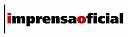 Para os devidos fins de direito publico ou privado, acusamos o recebimento das informações descritas no formulário e responsabilizamos por sua efetiva publicação no Diário Oficial, sendo a responsabilidade integral do Publicante quanto ao seu conteúdo. 

A seguinte licitação foi recebida com sucesso: 
Comprovante de recebimento de matéria n° 5666854 
Publicante: SECRETARIA MUNICIPAL DE EDUCAÇÃO 
Endereço: Avenida SÃO JOÃO, 473, CENTRO, CEP: 01035000, São Paulo, SP 
Nome do Usuário: Ricardo Luis dos Santos Galve 
CPF do Usuário: 070.796.738-44 
Anunciante: Secretaria Municipal de Educação - SME 
Caderno: Cidade de SP 
Seção: GABINETE DO SECRETÁRIO 
Modalidade: INEXIGIBILIDADE 
Número: 2013-0.353.537-4 
Evento: RATIFICAÇÃO 
Natureza: Recursos Humanos 
Objeto da Licitação: Contratação de formador 
Processo: 2013-0.353.537-4 
Local de Execução: São Paulo 
1ª Data de Publicação: 08/01/2014 
Sintese: Conteúdo transformado em arquivo - HASH 49031BD13B8F0FAB013C022B6F048343 
Nota: 
Total Previsto: 32.000,00 
Arquivo: DC.EGAAADM.75.002 Para os devidos fins de direito publico ou privado, acusamos o recebimento das informações descritas no formulário e responsabilizamos por sua efetiva publicação no Diário Oficial, sendo a responsabilidade integral do Publicante quanto ao seu conteúdo. 

A seguinte licitação foi recebida com sucesso: 
Comprovante de recebimento de matéria n° 5666856 
Publicante: SECRETARIA MUNICIPAL DE EDUCAÇÃO 
Endereço: Avenida SÃO JOÃO, 473, CENTRO, CEP: 01035000, São Paulo, SP 
Nome do Usuário: Ricardo Luis dos Santos Galve 
CPF do Usuário: 070.796.738-44 
Anunciante: Secretaria Municipal de Educação - SME 
Caderno: Cidade de SP 
Seção: GABINETE DO SECRETÁRIO 
Modalidade: INEXIGIBILIDADE 
Número: 2013-0.353.470-0 
Evento: RATIFICAÇÃO 
Natureza: Recursos Humanos 
Objeto da Licitação: Contratação de formador 
Processo: 2013-0.353.470-0 
Local de Execução: São Paulo 
1ª Data de Publicação: 08/01/2014 
Sintese: Conteúdo transformado em arquivo - HASH 37F853BFB7F743F3A8DEBB086DC87B11 
Nota: 
Total Previsto: 32.000,00 
Arquivo: DC.EGAAADM.75.003 Parte superior do formulárioParte inferior do formulárioPara os devidos fins de direito publico ou privado, acusamos o recebimento das informações descritas no formulário e responsabilizamos por sua efetiva publicação no Diário Oficial, sendo a responsabilidade integral do Publicante quanto ao seu conteúdo. 

A seguinte licitação foi recebida com sucesso: 
Comprovante de recebimento de matéria n° 5666860 
Publicante: SECRETARIA MUNICIPAL DE EDUCAÇÃO 
Endereço: Avenida SÃO JOÃO, 473, CENTRO, CEP: 01035000, São Paulo, SP 
Nome do Usuário: Ricardo Luis dos Santos Galve 
CPF do Usuário: 070.796.738-44 
Anunciante: Secretaria Municipal de Educação - SME 
Caderno: Cidade de SP 
Seção: GABINETE DO SECRETÁRIO 
Modalidade: INEXIGIBILIDADE 
Número: 2013-0.353.425-4 
Evento: RATIFICAÇÃO 
Natureza: Recursos Humanos 
Objeto da Licitação: Contratação de formador 
Processo: 2013-0.353.425-4 
Local de Execução: São Paulo 
1ª Data de Publicação: 08/01/2014 
Sintese: Conteúdo transformado em arquivo - HASH 422EEE1948CEC05D41816D4E05878658 
Nota: 
Total Previsto: 32.000,00 
Arquivo: DC.EGAAADM.75.005 Para os devidos fins de direito publico ou privado, acusamos o recebimento das informações descritas no formulário e responsabilizamos por sua efetiva publicação no Diário Oficial, sendo a responsabilidade integral do Publicante quanto ao seu conteúdo. 

A seguinte licitação foi recebida com sucesso: 
Comprovante de recebimento de matéria n° 5666862 
Publicante: SECRETARIA MUNICIPAL DE EDUCAÇÃO 
Endereço: Avenida SÃO JOÃO, 473, CENTRO, CEP: 01035000, São Paulo, SP 
Nome do Usuário: Ricardo Luis dos Santos Galve 
CPF do Usuário: 070.796.738-44 
Anunciante: Secretaria Municipal de Educação - SME 
Caderno: Cidade de SP 
Seção: GABINETE DO SECRETÁRIO 
Modalidade: INEXIGIBILIDADE 
Número: 2013-0.371.338-8 
Evento: RATIFICAÇÃO 
Natureza: Serviços Comuns 
Grupo: Treinamento, Aperfeiçoamento de Pessoal Culturais e Artísticos 
Classe: TREINAMENTO, APERFEIÇOAMENTO DE PESSOAL, CULTURAIS E ARTÍSTICOS 
Objeto da Licitação: Contratação de evento artístico 
Processo: 2013-0.371.338-8 
Local de Execução: São Paulo 
1ª Data de Publicação: 08/01/2014 
Sintese: Conteúdo transformado em arquivo - HASH 85A8FE339A7213EAEB344AB73360A026 
Nota: 
Total Previsto: 6.000,00 
Arquivo: DC.EGAAADM.75.006 Para os devidos fins de direito publico ou privado, acusamos o recebimento das informações descritas no formulário e responsabilizamos por sua efetiva publicação no Diário Oficial, sendo a responsabilidade integral do Publicante quanto ao seu conteúdo. 

A seguinte licitação foi recebida com sucesso: 
Comprovante de recebimento de matéria n° 5666865 
Publicante: SECRETARIA MUNICIPAL DE EDUCAÇÃO 
Endereço: Avenida SÃO JOÃO, 473, CENTRO, CEP: 01035000, São Paulo, SP 
Nome do Usuário: Ricardo Luis dos Santos Galve 
CPF do Usuário: 070.796.738-44 
Anunciante: Secretaria Municipal de Educação - SME 
Caderno: Cidade de SP 
Seção: GABINETE DO SECRETÁRIO 
Modalidade: INEXIGIBILIDADE 
Número: 2013-0.369.838-9 
Evento: RATIFICAÇÃO 
Natureza: Serviços Comuns 
Grupo: Treinamento, Aperfeiçoamento de Pessoal Culturais e Artísticos 
Classe: TREINAMENTO, APERFEIÇOAMENTO DE PESSOAL, CULTURAIS E ARTÍSTICOS 
Objeto da Licitação: Contratação de evento artístico 
Processo: 2013-0.369.838-9 
Local de Execução: São Paulo 
1ª Data de Publicação: 08/01/2014 
Sintese: Conteúdo transformado em arquivo - HASH 3B80D07215090988A5E7DF2A95C87DB3 
Nota: 
Total Previsto: 25.000,00 
Arquivo: DC.EGAAADM.75.007 Para os devidos fins de direito publico ou privado, acusamos o recebimento das informações descritas no formulário e responsabilizamos por sua efetiva publicação no Diário Oficial, sendo a responsabilidade integral do Publicante quanto ao seu conteúdo. 

A seguinte licitação foi recebida com sucesso: 
Comprovante de recebimento de matéria n° 5666866 
Publicante: SECRETARIA MUNICIPAL DE EDUCAÇÃO 
Endereço: Avenida SÃO JOÃO, 473, CENTRO, CEP: 01035000, São Paulo, SP 
Nome do Usuário: Ricardo Luis dos Santos Galve 
CPF do Usuário: 070.796.738-44 
Anunciante: Secretaria Municipal de Educação - SME 
Caderno: Cidade de SP 
Seção: GABINETE DO SECRETÁRIO 
Modalidade: INEXIGIBILIDADE 
Número: 2013-0.353.622-2 
Evento: RATIFICAÇÃO 
Natureza: Recursos Humanos 
Objeto da Licitação: Contratação de formador 
Processo: 2013-0.353.622-2 
Local de Execução: São Paulo 
1ª Data de Publicação: 08/01/2014 
Sintese: Conteúdo transformado em arquivo - HASH 78CE1A048A436AECCD21343CCEA3F3E3 
Nota: 
Total Previsto: 24.000,00 
Arquivo: DC.EGAAADM.75.008 Para os devidos fins de direito publico ou privado, acusamos o recebimento das informações descritas no formulário e responsabilizamos por sua efetiva publicação no Diário Oficial, sendo a responsabilidade integral do Publicante quanto ao seu conteúdo. 

A seguinte licitação foi recebida com sucesso: 
Comprovante de recebimento de matéria n° 5666869 
Publicante: SECRETARIA MUNICIPAL DE EDUCAÇÃO 
Endereço: Avenida SÃO JOÃO, 473, CENTRO, CEP: 01035000, São Paulo, SP 
Nome do Usuário: Ricardo Luis dos Santos Galve 
CPF do Usuário: 070.796.738-44 
Anunciante: Secretaria Municipal de Educação - SME 
Caderno: Cidade de SP 
Seção: GABINETE DO SECRETÁRIO 
Modalidade: INEXIGIBILIDADE 
Número: 2013-0.371.337-0 
Evento: RATIFICAÇÃO 
Natureza: Serviços Comuns 
Grupo: Treinamento, Aperfeiçoamento de Pessoal Culturais e Artísticos 
Classe: TREINAMENTO, APERFEIÇOAMENTO DE PESSOAL, CULTURAIS E ARTÍSTICOS 
Objeto da Licitação: Contratação de evento artístico 
Processo: 2013-0.371.337-0 
Local de Execução: São Paulo 
1ª Data de Publicação: 08/01/2014 
Sintese: Conteúdo transformado em arquivo - HASH DFA806CCC139F7B668A07835C51CAED7 
Nota: 
Total Previsto: 6.000,00 
Arquivo: DC.EGAAADM.75.009 Para os devidos fins de direito publico ou privado, acusamos o recebimento das informações descritas no formulário e responsabilizamos por sua efetiva publicação no Diário Oficial, sendo a responsabilidade integral do Publicante quanto ao seu conteúdo. 

A seguinte licitação foi recebida com sucesso: 
Comprovante de recebimento de matéria n° 5666870 
Publicante: SECRETARIA MUNICIPAL DE EDUCAÇÃO 
Endereço: Avenida SÃO JOÃO, 473, CENTRO, CEP: 01035000, São Paulo, SP 
Nome do Usuário: Ricardo Luis dos Santos Galve 
CPF do Usuário: 070.796.738-44 
Anunciante: Secretaria Municipal de Educação - SME 
Caderno: Cidade de SP 
Seção: GABINETE DO SECRETÁRIO 
Modalidade: INEXIGIBILIDADE 
Número: 2013-0.328.116-0 
Evento: RATIFICAÇÃO 
Natureza: Serviços Comuns 
Grupo: Treinamento, Aperfeiçoamento de Pessoal Culturais e Artísticos 
Classe: TREINAMENTO, APERFEIÇOAMENTO DE PESSOAL, CULTURAIS E ARTÍSTICOS 
Objeto da Licitação: Contratação de evento artístico 
Processo: 2013-0.328.116-0 
Local de Execução: São Paulo 
1ª Data de Publicação: 08/01/2014 
Sintese: Conteúdo transformado em arquivo - HASH CC637610FC5D0E5D470FBDE47737A83C 
Nota: 
Total Previsto: 6.000,00 
Arquivo: DC.EGAAADM.75.010 Para os devidos fins de direito publico ou privado, acusamos o recebimento das informações descritas no formulário e responsabilizamos por sua efetiva publicação no Diário Oficial, sendo a responsabilidade integral do Publicante quanto ao seu conteúdo. 

A seguinte licitação foi recebida com sucesso: 
Comprovante de recebimento de matéria n° 5666875 
Publicante: SECRETARIA MUNICIPAL DE EDUCAÇÃO 
Endereço: Avenida SÃO JOÃO, 473, CENTRO, CEP: 01035000, São Paulo, SP 
Nome do Usuário: Ricardo Luis dos Santos Galve 
CPF do Usuário: 070.796.738-44 
Anunciante: Secretaria Municipal de Educação - SME 
Caderno: Cidade de SP 
Seção: GABINETE DO SECRETÁRIO 
Modalidade: INEXIGIBILIDADE 
Número: 2013-0.373.142-4 
Evento: RATIFICAÇÃO 
Natureza: Serviços Comuns 
Grupo: Treinamento, Aperfeiçoamento de Pessoal Culturais e Artísticos 
Classe: TREINAMENTO, APERFEIÇOAMENTO DE PESSOAL, CULTURAIS E ARTÍSTICOS 
Objeto da Licitação: Contratação de evento artístico 
Processo: 2013-0.373.142-4 
Local de Execução: São Paulo 
1ª Data de Publicação: 08/01/2014 
Sintese: Conteúdo transformado em arquivo - HASH C7F3B79B2FEEA8DD5A498D404CFED5F2 
Nota: 
Total Previsto: 58.600,00 
Arquivo: DC.EGAAADM.75.010 Para os devidos fins de direito publico ou privado, acusamos o recebimento das informações descritas no formulário e responsabilizamos por sua efetiva publicação no Diário Oficial, sendo a responsabilidade integral do Publicante quanto ao seu conteúdo. 

A seguinte licitação foi recebida com sucesso: 
Comprovante de recebimento de matéria n° 5666876 
Publicante: SECRETARIA MUNICIPAL DE EDUCAÇÃO 
Endereço: Avenida SÃO JOÃO, 473, CENTRO, CEP: 01035000, São Paulo, SP 
Nome do Usuário: Ricardo Luis dos Santos Galve 
CPF do Usuário: 070.796.738-44 
Anunciante: Secretaria Municipal de Educação - SME 
Caderno: Cidade de SP 
Seção: GABINETE DO SECRETÁRIO 
Modalidade: INEXIGIBILIDADE 
Número: 2013-0.369.836-2 
Evento: RATIFICAÇÃO 
Natureza: Serviços Comuns 
Grupo: Treinamento, Aperfeiçoamento de Pessoal Culturais e Artísticos 
Classe: TREINAMENTO, APERFEIÇOAMENTO DE PESSOAL, CULTURAIS E ARTÍSTICOS 
Objeto da Licitação: Contratação de evento artístico 
Processo: 2013-0.369.836-2 
Local de Execução: São Paulo 
1ª Data de Publicação: 08/01/2014 
Sintese: Conteúdo transformado em arquivo - HASH 208D23EDE1F5A846C85D02E0C38153C6 
Nota: 
Total Previsto: 30.000,00 
Arquivo: DC.EGAAADM.75.010 Para os devidos fins de direito publico ou privado, acusamos o recebimento das informações descritas no formulário e responsabilizamos por sua efetiva publicação no Diário Oficial, sendo a responsabilidade integral do Publicante quanto ao seu conteúdo. 

A seguinte licitação foi recebida com sucesso: 
Comprovante de recebimento de matéria n° 5666879 
Publicante: SECRETARIA MUNICIPAL DE EDUCAÇÃO 
Endereço: Avenida SÃO JOÃO, 473, CENTRO, CEP: 01035000, São Paulo, SP 
Nome do Usuário: Ricardo Luis dos Santos Galve 
CPF do Usuário: 070.796.738-44 
Anunciante: Secretaria Municipal de Educação - SME 
Caderno: Cidade de SP 
Seção: GABINETE DO SECRETÁRIO 
Modalidade: INEXIGIBILIDADE 
Número: 2013-0.369.828-1 
Evento: RATIFICAÇÃO 
Natureza: Serviços Comuns 
Grupo: Treinamento, Aperfeiçoamento de Pessoal Culturais e Artísticos 
Classe: TREINAMENTO, APERFEIÇOAMENTO DE PESSOAL, CULTURAIS E ARTÍSTICOS 
Objeto da Licitação: Contratação de evento artístico 
Processo: 2013-0.369.828-1 
Local de Execução: São Paulo 
1ª Data de Publicação: 08/01/2014 
Sintese: Conteúdo transformado em arquivo - HASH F123A9D040BAD204950A7EDF2914FA66 
Nota: 
Total Previsto: 6.000,00 
Arquivo: DC.EGAAADM.75.010 Para os devidos fins de direito publico ou privado, acusamos o recebimento das informações descritas no formulário e responsabilizamos por sua efetiva publicação no Diário Oficial, sendo a responsabilidade integral do Publicante quanto ao seu conteúdo. 

A seguinte licitação foi recebida com sucesso: 
Comprovante de recebimento de matéria n° 5666881 
Publicante: SECRETARIA MUNICIPAL DE EDUCAÇÃO 
Endereço: Avenida SÃO JOÃO, 473, CENTRO, CEP: 01035000, São Paulo, SP 
Nome do Usuário: Ricardo Luis dos Santos Galve 
CPF do Usuário: 070.796.738-44 
Anunciante: Secretaria Municipal de Educação - SME 
Caderno: Cidade de SP 
Seção: GABINETE DO SECRETÁRIO 
Modalidade: INEXIGIBILIDADE 
Número: 2013-0.357.883-9 
Evento: RATIFICAÇÃO 
Natureza: Recursos Humanos 
Objeto da Licitação: Contratação de formador 
Processo: 2013-0.357.883-9 
Local de Execução: São Paulo 
1ª Data de Publicação: 08/01/2014 
Sintese: Conteúdo transformado em arquivo - HASH 0C79280D9DE176833247291B43D80A54 
Nota: 
Total Previsto: 24.000,00 
Arquivo: DC.EGAAADM.75.010 Para os devidos fins de direito publico ou privado, acusamos o recebimento das informações descritas no formulário e responsabilizamos por sua efetiva publicação no Diário Oficial, sendo a responsabilidade integral do Publicante quanto ao seu conteúdo. 

A seguinte licitação foi recebida com sucesso: 
Comprovante de recebimento de matéria n° 5666882 
Publicante: SECRETARIA MUNICIPAL DE EDUCAÇÃO 
Endereço: Avenida SÃO JOÃO, 473, CENTRO, CEP: 01035000, São Paulo, SP 
Nome do Usuário: Ricardo Luis dos Santos Galve 
CPF do Usuário: 070.796.738-44 
Anunciante: Secretaria Municipal de Educação - SME 
Caderno: Cidade de SP 
Seção: GABINETE DO SECRETÁRIO 
Modalidade: INEXIGIBILIDADE 
Número: 2013-0.354.172-2 
Evento: RATIFICAÇÃO 
Natureza: Recursos Humanos 
Objeto da Licitação: Contratação de formador 
Processo: 2013-0.354.172-2 
Local de Execução: São Paulo 
1ª Data de Publicação: 08/01/2014 
Sintese: Conteúdo transformado em arquivo - HASH B11225911230911AAA6445D1142760A0 
Nota: 
Total Previsto: 32.000,00 
Arquivo: DC.EGAAADM.75.010 Para os devidos fins de direito publico ou privado, acusamos o recebimento das informações descritas no formulário e responsabilizamos por sua efetiva publicação no Diário Oficial, sendo a responsabilidade integral do Publicante quanto ao seu conteúdo. 

A seguinte licitação foi recebida com sucesso: 
Comprovante de recebimento de matéria n° 5666887 
Publicante: SECRETARIA MUNICIPAL DE EDUCAÇÃO 
Endereço: Avenida SÃO JOÃO, 473, CENTRO, CEP: 01035000, São Paulo, SP 
Nome do Usuário: Ricardo Luis dos Santos Galve 
CPF do Usuário: 070.796.738-44 
Anunciante: Secretaria Municipal de Educação - SME 
Caderno: Cidade de SP 
Seção: GABINETE DO SECRETÁRIO 
Modalidade: INEXIGIBILIDADE 
Número: 2013-0.354.378-4 
Evento: RATIFICAÇÃO 
Natureza: Recursos Humanos 
Objeto da Licitação: Contratação de formador 
Processo: 2013-0.354.378-4 
Local de Execução: São Paulo 
1ª Data de Publicação: 08/01/2014 
Sintese: Conteúdo transformado em arquivo - HASH 1414C40FDB67BA232241FA8ECD7656E0 
Nota: 
Total Previsto: 24.000,00 
Arquivo: DC.EGAAADM.75.010 Parte superior do formulárioParte inferior do formulárioPara os devidos fins de direito publico ou privado, acusamos o recebimento das informações descritas no formulário e responsabilizamos por sua efetiva publicação no Diário Oficial, sendo a responsabilidade integral do Publicante quanto ao seu conteúdo. 

A seguinte licitação foi recebida com sucesso: 
Comprovante de recebimento de matéria n° 5666891 
Publicante: SECRETARIA MUNICIPAL DE EDUCAÇÃO 
Endereço: Avenida SÃO JOÃO, 473, CENTRO, CEP: 01035000, São Paulo, SP 
Nome do Usuário: Ricardo Luis dos Santos Galve 
CPF do Usuário: 070.796.738-44 
Anunciante: Secretaria Municipal de Educação - SME 
Caderno: Cidade de SP 
Seção: GABINETE DO SECRETÁRIO 
Modalidade: INEXIGIBILIDADE 
Número: 2013-0.369.830-3 
Evento: RATIFICAÇÃO 
Natureza: Serviços Comuns 
Grupo: Treinamento, Aperfeiçoamento de Pessoal Culturais e Artísticos 
Classe: TREINAMENTO, APERFEIÇOAMENTO DE PESSOAL, CULTURAIS E ARTÍSTICOS 
Objeto da Licitação: Contratação de evento artístico 
Processo: 2013-0.369.830-3 
Local de Execução: São Paulo 
1ª Data de Publicação: 08/01/2014 
Sintese: Conteúdo transformado em arquivo - HASH 9D90BE3CB22388599881B1E0E424AA7D 
Nota: 
Total Previsto: 25.000,00 
Arquivo: DC.EGAAADM.75.010 Para os devidos fins de direito publico ou privado, acusamos o recebimento das informações descritas no formulário e responsabilizamos por sua efetiva publicação no Diário Oficial, sendo a responsabilidade integral do Publicante quanto ao seu conteúdo. 

A seguinte licitação foi recebida com sucesso: 
Comprovante de recebimento de matéria n° 5666897 
Publicante: SECRETARIA MUNICIPAL DE EDUCAÇÃO 
Endereço: Avenida SÃO JOÃO, 473, CENTRO, CEP: 01035000, São Paulo, SP 
Nome do Usuário: Ricardo Luis dos Santos Galve 
CPF do Usuário: 070.796.738-44 
Anunciante: Secretaria Municipal de Educação - SME 
Caderno: Cidade de SP 
Seção: GABINETE DO SECRETÁRIO 
Modalidade: INEXIGIBILIDADE 
Número: 2013-0.370.660-8 
Evento: RATIFICAÇÃO 
Natureza: Serviços Comuns 
Grupo: Treinamento, Aperfeiçoamento de Pessoal Culturais e Artísticos 
Classe: TREINAMENTO, APERFEIÇOAMENTO DE PESSOAL, CULTURAIS E ARTÍSTICOS 
Objeto da Licitação: Contratação de evento artístico 
Processo: 2013-0.370.660-8 
Local de Execução: São Paulo 
1ª Data de Publicação: 08/01/2014 
Sintese: Conteúdo transformado em arquivo - HASH A676AF3BB077021A6153373132095305 
Nota: 
Total Previsto: 15.000,00 
Arquivo: DC.EGAAADM.75.010 Para os devidos fins de direito publico ou privado, acusamos o recebimento das informações descritas no formulário e responsabilizamos por sua efetiva publicação no Diário Oficial, sendo a responsabilidade integral do Publicante quanto ao seu conteúdo. 

A seguinte licitação foi recebida com sucesso: 
Comprovante de recebimento de matéria n° 5666899 
Publicante: SECRETARIA MUNICIPAL DE EDUCAÇÃO 
Endereço: Avenida SÃO JOÃO, 473, CENTRO, CEP: 01035000, São Paulo, SP 
Nome do Usuário: Ricardo Luis dos Santos Galve 
CPF do Usuário: 070.796.738-44 
Anunciante: Secretaria Municipal de Educação - SME 
Caderno: Cidade de SP 
Seção: GABINETE DO SECRETÁRIO 
Modalidade: INEXIGIBILIDADE 
Número: 2013-0.353.472-6 
Evento: RATIFICAÇÃO 
Natureza: Recursos Humanos 
Objeto da Licitação: Contratação de formador 
Processo: 2013-0.353.472-6 
Local de Execução: São Paulo 
1ª Data de Publicação: 08/01/2014 
Sintese: Conteúdo transformado em arquivo - HASH 448B6842E928F0AEE3A13E2CFEF6BF31 
Nota: 
Total Previsto: 24.000,00 
Arquivo: DC.EGAAADM.75.010 Para os devidos fins de direito publico ou privado, acusamos o recebimento das informações descritas no formulário e responsabilizamos por sua efetiva publicação no Diário Oficial, sendo a responsabilidade integral do Publicante quanto ao seu conteúdo. 

A seguinte licitação foi recebida com sucesso: 
Comprovante de recebimento de matéria n° 5666901 
Publicante: SECRETARIA MUNICIPAL DE EDUCAÇÃO 
Endereço: Avenida SÃO JOÃO, 473, CENTRO, CEP: 01035000, São Paulo, SP 
Nome do Usuário: Ricardo Luis dos Santos Galve 
CPF do Usuário: 070.796.738-44 
Anunciante: Secretaria Municipal de Educação - SME 
Caderno: Cidade de SP 
Seção: GABINETE DO SECRETÁRIO 
Modalidade: CONVÊNIO 
Número: 2012-0.189.512-4 
Evento: ABERTURA 
Natureza: Recursos Humanos 
Objeto da Licitação: Aditamento do Termo de Cooperação n.° 016/2011 
Processo: 2012-0.189.512-4 
Local de Execução: São Paulo 
1ª Data de Publicação: 08/01/2014 
Data/Hora Edital: 06/01/2014 16:00:00 
Data/Hora Proposta: 06/01/2014 16:00:00 
Data/Hora Abertura: 08/01/2014 16:00:00 
Sintese: Conteúdo transformado em arquivo - HASH 701B1FA9F31096261B41E96731BCDB42 
Nota: 
Total Previsto: 0,00 
Arquivo: DC.EGAAADM.75.010 Para os devidos fins de direito publico ou privado, acusamos o recebimento das informações descritas no formulário e responsabilizamos por sua efetiva publicação no Diário Oficial, sendo a responsabilidade integral do Publicante quanto ao seu conteúdo. 

A seguinte licitação foi recebida com sucesso: 
Comprovante de recebimento de matéria n° 5666902 
Publicante: SECRETARIA MUNICIPAL DE EDUCAÇÃO 
Endereço: Avenida SÃO JOÃO, 473, CENTRO, CEP: 01035000, São Paulo, SP 
Nome do Usuário: Ricardo Luis dos Santos Galve 
CPF do Usuário: 070.796.738-44 
Anunciante: Secretaria Municipal de Educação - SME 
Caderno: Cidade de SP 
Seção: GABINETE DO SECRETÁRIO 
Modalidade: CONVÊNIO 
Número: 2012-026.057-7 
Evento: ABERTURA 
Natureza: Recursos Humanos 
Objeto da Licitação: Aditamento do Termo de Cooperação entre SME e Fundação Parque Zoológico de São Paulo 
Processo: 2012-026.057-7 
Local de Execução: São Paulo 
1ª Data de Publicação: 08/01/2014 
Data/Hora Edital: 06/01/2014 16:00:00 
Data/Hora Proposta: 06/01/2014 16:00:00 
Data/Hora Abertura: 08/01/2014 16:00:00 
Sintese: Conteúdo transformado em arquivo - HASH 5B9DDF446B14214CC3FC52C65C072153 
Nota: 
Total Previsto: 0,00 
Arquivo: DC.EGAAADM.75.010 Para os devidos fins de direito publico ou privado, acusamos o recebimento das informações descritas no formulário e responsabilizamos por sua efetiva publicação no Diário Oficial, sendo a responsabilidade integral do Publicante quanto ao seu conteúdo. 

A seguinte licitação foi recebida com sucesso: 
Comprovante de recebimento de matéria n° 5666906 
Publicante: SECRETARIA MUNICIPAL DE EDUCAÇÃO 
Endereço: Avenida SÃO JOÃO, 473, CENTRO, CEP: 01035000, São Paulo, SP 
Nome do Usuário: Ricardo Luis dos Santos Galve 
CPF do Usuário: 070.796.738-44 
Anunciante: Secretaria Municipal de Educação - SME 
Caderno: Cidade de SP 
Seção: GABINETE DO SECRETÁRIO 
Modalidade: CONVÊNIO 
Número: 2011-0.313.446-5 
Evento: EXTRATO DE ADITAMENTO 
Natureza: Recursos Humanos 
Objeto: Celebração de convênio  MOVA 
Processo: 2011-0.313.446-5 
Local de Execução: São Paulo 
1a. Data de Publicação: 08/01/2014 
Data/Hora do Edital: 
Data/Hora do Proposta: 
Data/Hora do Abertura: 
Síntese: Conteúdo transformado em arquivo - HASH 36DACD88B707CAD45A904C44D9863009 
Arquivo: DC.EGAAADM.75.010 
Contratado: CENTRO COMUNITÁRIO JARDIM AUTÓDROMO 
CNPJ: 57.184.723/0001-05 
Data de Assinatura: 23/12/2013 
Prazo: 24 Mês(es) 
Valor: 79.776,00 
Tipo Pessoa: 2 
Tipo Prazo: 2 
Registro de preço: N 
Número do convênio: 243/11 Para os devidos fins de direito publico ou privado, acusamos o recebimento das informações descritas no formulário e responsabilizamos por sua efetiva publicação no Diário Oficial, sendo a responsabilidade integral do Publicante quanto ao seu conteúdo. 

A seguinte licitação foi recebida com sucesso: 
Comprovante de recebimento de matéria n° 5666909 
Publicante: SECRETARIA MUNICIPAL DE EDUCAÇÃO 
Endereço: Avenida SÃO JOÃO, 473, CENTRO, CEP: 01035000, São Paulo, SP 
Nome do Usuário: Ricardo Luis dos Santos Galve 
CPF do Usuário: 070.796.738-44 
Anunciante: Secretaria Municipal de Educação - SME 
Caderno: Cidade de SP 
Seção: GABINETE DO SECRETÁRIO 
Modalidade: CONVÊNIO 
Número: 2012-0.282.088-0 
Evento: ABERTURA 
Natureza: Recursos Humanos 
Objeto da Licitação: CONVÊNIO 
Processo: 2012-0.282.088-0 
Local de Execução: São Paulo 
1ª Data de Publicação: 08/01/2014 
Data/Hora Edital: 06/01/2014 16:00:00 
Data/Hora Proposta: 06/01/2014 16:00:00 
Data/Hora Abertura: 08/01/2014 16:00:00 
Sintese: Conteúdo transformado em arquivo - HASH 7415CECF8BACA34A6763001F0D624573 
Nota: 
Total Previsto: 1.656.657,50 
Arquivo: DC.EGAAADM.75.010 